Mots-croisés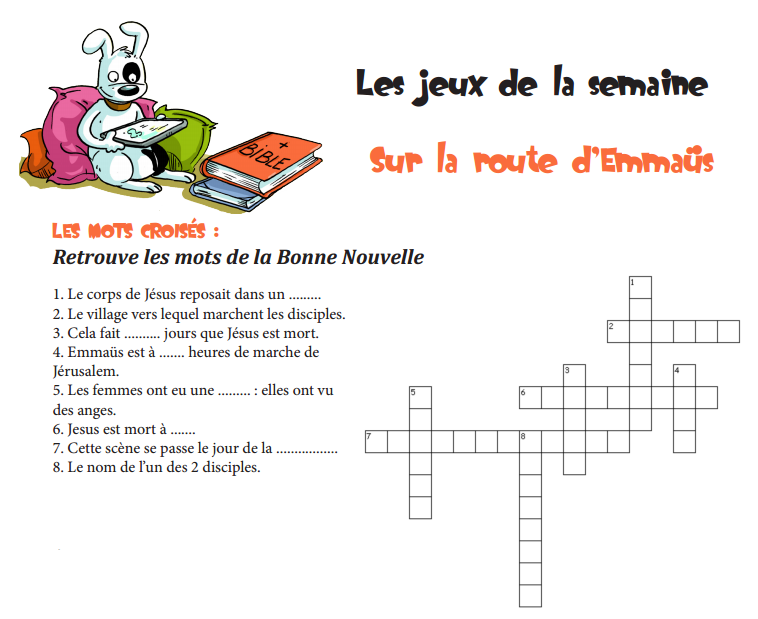 